пр. Ветеранов, д. 69, Санкт-Петербург, 198255, тел./факс (812) 752-92-83, 752-94-19E-mail: mo_dachnoe27@mail.ru, http://www.dachnoe.ruОГРН 1047808023185, ИНН 7805300419, КПП 780501001	«__» июня 2017 года					г. Санкт-ПетербургПРОЕКТПОСТАНОВЛЕНИЕ № О внесении изменений в Постановление от 11.01.2011 № 1 «О реализации отдельного государственного полномочия Санкт-Петербурга»В целях приведения в соответствие с действующим законодательством Российской Федерации,Внести следующие изменения в Постановление от 11.01.2011 №1                             «О реализации отдельного государственного полномочия Санкт-Петербурга»: Приложение №1 изложить в новой редакции, согласно Приложению к настоящему Постановлению.Опубликовать настоящее Постановление в официальном печатном издании Местной Администрации МО Дачное газете «Округ – Дачное. Специальный выпуск».Настоящее Постановление вступает в силу со дня его официального опубликования.	Глава Местной Администрации 	МО Дачное								М.Б. СередкинПриложение № 1К ПостановлениюМестной Администрации МО Дачное№1 от 11 января 2011 года,в редакции Постановления МА МО Дачное№___ от ___.06.2017 годаПеречень должностных лиц Местной Администрации Муниципального образования Муниципальный округ Дачное, уполномоченных составлять протоколы об административных правонарушенияхЗаместитель Главы Местной Администрации МО Дачное;2. Главный специалист – уполномоченный по ГО и ЧС Местной Администрации МО Дачное;3. Главный специалист – юрисконсульт Местной Администрации МО Дачное;4. Специалист 1-й категории Местной Администрации МО Дачное.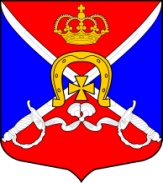 МЕСТНАЯ АДМИНИСТРАЦИЯ ВНУТРИГОРОДСКОГО МУНИЦИПАЛЬНОГО ОБРАЗОВАНИЯ САНКТ-ПЕТЕРБУРГА МУНИЦИПАЛЬНЫЙ ОКРУГ ДАЧНОЕ